МОДУЛЬНАИМЕНОВАНИЕРАЗМЕР, мм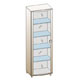 шкаф многоцелевойШК-3171676х540х396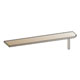 полкаПЛ-303270x1320x250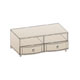 тумбаТБ-307420х1080х571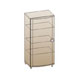 тумбаТБ-3031140х540х396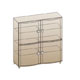 тумбаТБ-3021140х1080х396